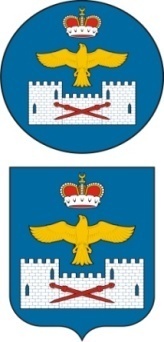 СОБРАНИЕ ДЕПУТАТОВ МУНИЦИПАЛЬНОГО РАЙОНА «ЛАКСКИЙ РАЙОН» 
РЕСПУБЛИКИ ДАГЕСТАН  РЕШЕНИЕот  9 августа   2021 г.   № 13.2Восьмого    заседания Собрания депутатов МР «Лакский район»  Республики Дагестан седьмого  созыва 
 О внесении изменений и дополнений в Положение о порядке установления, выплаты и перерасчета размера ежемесячной доплаты к пенсии лицам, замещавшим муниципальные должности муниципального района  "Лакский район", и Положения о порядке установления, выплаты и перерасчета размера пенсии за выслугу лет лицам, замещавшим должности муниципальной службы муниципального района "Лакский район",  утвержденныйРешением Собрания депутатов МР «Лакский район»	от  24 декабря 2019 года  №170		В соответствии  статьей 2 Федерального закона от 16 декабря 2021 г. №439-ФЗ «О внесении изменений и в Трудовой кодекс Российской Федерации в части формирования сведений о трудовой деятельностью в электронном виде», Собрание депутатов МР «Лакский район» РЕШИЛО: 1. Внести следующие изменения и дополнения в решение Собрания депутатов МР «Лакский район»  от  24 декабря 2019 года  №170 "Об утверждении Положения о порядке установления, выплаты и перерасчета размера ежемесячной доплаты к пенсии лицам, замещавшим муниципальные должности муниципального района  "Лакский район", и Положения о порядке установления, выплаты и перерасчета размера пенсии за выслугу лет лицам, замещавшим должности муниципальной службы муниципального района "Лакский район":1.1. В Положении о порядке установления, выплаты и перерасчета размера ежемесячной доплаты к пенсии лицам, замещавшим муниципальные должности  в органах местного самоуправления муниципального района «Лакский район:1.1.1.  абзац четвертый пункта 4 после слов «копия трудовой книжки» дополнить  словами «и (или) сведениями о трудовой деятельности (электронной трудовой книжки);».1.1.2. абзац второй  пункта 7 после слов «копия трудовой книжки» дополнить  словами «и (или) сведениями о трудовой деятельности (электронной трудовой книжки);».1.2.В Положении о порядке установления, выплаты и перерасчета размера пенсии за выслугу лет лицам, замещавшим должности муниципальной службы в органах местного самоуправления муниципального района «Лакский район»:1.2.1.  абзац четвертый пункта 4 после слов «копия трудовой книжки» дополнить  словами «и (или) сведениями о трудовой деятельности (электронной трудовой книжки)».1.2.2.  абзац третий  пункта  6 после слов «копия трудовой книжки, а также копии иных документов, подтверждающих стаж муниципальной службы» дополнить  словами «и (или) сведениями о трудовой деятельности (электронной трудовой книжки)».2. Опубликовать  настоящее решение в средствах массовой информации в газете «Заря» и разместить на официальном сайте МР «Лакский  район»3.Настоящее решение вступает в силу после его официального опубликования.  Председатель Собрания депутатовМР «Лакский район»                                                           Ш. Г-А. Шурпаев.Глава  МР «Лакский район»                                              Ю. Г.  Магомедов. 